 Understanding Human SocietySOC 1010:001 CRN #17317Fall 2019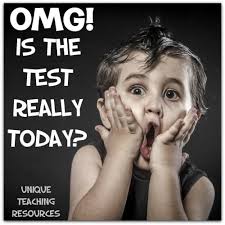 Office: 2247 Faculty / Administration Building (FAB)Office Hours: Tuesdays and Thursdays, 1 – 2 pm, or by appointment  	E-mail: ef8342@wayne.edu  You are responsible for the information in this syllabus. Read it carefully & ask questions if necessary.Welcome!  The goal of this course is to introduce you to sociology, help you understand why it is an important field of study, and to get you excited in new ways about the world around you!  We will start with the basics, figuring out what it means to study sociology so you can answer any questions that your parents or others around you might ask about the field.  Then we will become acquainted with the fundamentals of the field of sociology including learning about foundational theorists and methods. Almost all fields of study, from art to biology, have their own set of foundational theories and methodologies, but these elements vary across disciplines.Once this foundation is laid, we delve into the excitement of exploring our world through using the lens of sociology. We will over a broad range of topics ranging from education and sex to deviance and the digital economy. We will use the discipline of sociology to make what may seem to be a boring issue into a hot topic. In other cases it will turn into fascinating reflections that illuminates aspects and puzzles in your life, your family, your community or country. Finally, while we work through this adventure, you will increase your reading comprehension skills, your disciplinary specific vocabulary, your critical thinking skills and your social skills.  Finally, I think the words of Robert Pirsig sum up the overall spirit of the course,“I would like to use the time to talk in some depth about things that seem important. What is in mind is a sort of Chautauqua — that´s the only name that I can think of for it — like the traveling tent-show Chautauquas that used to move across America, […] an old-time series of popular talks intended to edify and entertain, improve the mind and bring culture and enlightenment to the ears and thoughts of the hearer. (Pirsig, p.17)At the conclusion of the course, you will be able to:Describe the discipline of sociology and some of its foundational theorists and theories. Describe the scientific process and explain the importance of rigorous empirical research. Use your sociological imagination to think critically about society or social issues  Use discipline specific vocabulary to communicate your sociological knowledge.Understand and communicate how sociological theories and concepts help us understand our lives and aspects of our society. Notes: 1) This course was previously offered as SOC 2000.  Please make sure that you have not already taken this course under the previous course number.2) The HONORS section of this course is a different course with different requirements from the non-honors section. To switch sections, you need to drop the honors section and add the non-honors section. Students cannot change sections after the regular drop/add deadline and will be graded based on the section that they are officially enrolled in.  PLEASE MAKE SURE YOU ARE ENROLLED IN THE APPROPRIATE SECTION!!!TEXTBOOK:You May Ask Yourself: An Introduction To Thinking Like A Sociologist, Fifth EditionDalton Conley. W. W. Norton & Company, Inc. ISBN: 978-0-393-61427-5iClicker 2 remotes can be purchased at the WSU book store in the textbook department.  Remotes are located at the registers on the second floor of the book store.    You MUST REGISTER your clicker by the drop/add deadline to receive credit for your responses.  Please use the iClicker registration link located on our course Canvas site in the left-hand column.  If you have a used clicker, the previous owner does not need to unregister, but you will be charged a one-time fee of $6.99 to register the used remote under your name. If you make a mistake registering, just register again – the correct information will take precedence and you will not be required to pay the fee again. Outline of how your grade is calculated:The total percentage points you earn will translate into a grade based on the University’s official grading scale:Grades are final and are based on your performance as outlined in this syllabus.Attendance & Participation:  15% Our class size (100+ students) prohibits attendance taking via daily roll call.  However, lucky for us it is 2019, so we will turn to using the iClicker student response system to track your attendance and class participation.  Your participation grade will include your iClicker participantion (participation rate, not answers, are graded) and your participation in group activities.  If you miss class for any reason, you forfeit participation points for that day.  In addition, you are responsible for the following:  submitting homework assignments on time; taking quizzes on time, obtaining class notes from a classmate; continuing with the reading; and scheduling a meeting with the course GTA (if there is one), to deal with any specific questions about the materials you missed.  If a situation arises that causes you to miss more than 3 consecutive classes you should contact the GTA or instructor.Expectations: Be on time:  Be in your seat and ready to go before the class starts. Don’t pack up your materials until the instructor ends the class. During a class break, be sure to return and be seated and ready by the end of the designated break. If you have to leave early for any reason, sit in a space that will not make it a disruptive process.Come to class prepared and ready to learn.  Complete the assigned readings before class and bring copies of the assigned readings (paper or electronic) with you to class. Watch the posted videos and use the practice materials.  Complete all quizzes and tests before deadlines.  Spend the class period focused on this class only.  Ask questions.  Raise your hand to participate in class discussions and use the iClicker when appropriate.  Participate and engage in group discussions and activities.I encourage the use of technology in class, BUT only for learning purposes!  Please only use devices and apps for educational purposes during our class out of respect the class, your fellow students, your professor and all the others who have put time and resources into your education.Chapter Review Quizzes: 20% You must complete 13 Chapter Review Quizzes on Canvas.  They are located in the corresponding chapter modules (e.g., Ch. 1 Review Quiz is in the Ch. 1 module).  These assignments are open book and open notes.  The Chapter Review Quizzes are always available 5 days before the deadline. If the quiz is due on a Thursday, it will be posted on the Sunday morning before; if it is due on a Tuesday, it will be posted on Friday morning before. All quizzes will be due at 12 pm mid-night on the posted due day.  This gives you five full days to complete the Chapter Quizzes. The only exception to this is the week of Sept 3rd, you will have one due on Sept 3rd midnight (chapter one) and one due on Sept 5th (midnight). On this particular week, both quizzes are open on the Friday before (this deviation from the standard schedule is because of the Labor Day Holiday).No late assignments will be accepted, NO EXCEPTIONS.  You are allowed to take the quiz up to three times. Canvas will record your highest grade. They are time quizzes, with a 40 minute limit. The number of questions vary but there are never more than 20 questions.If you have completed more than 10 Chapter review quizzes, I will drop the lowest grades, leaving the top 10 scores to be used to calculate your grade.  Vocabulary Quizzes: 10% You must complete 13 Vocabulary Quizzes on Canvas.  They are located in the corresponding chapter modules (e.g., Ch. 1 Vocabulary Quiz is in the Ch. 1 module).  These assignments are open book and open notes.  The Vocabulary Quizzes are always available 5 days before the deadline. If the quiz is due on a Thursday, it will be posted on the Sunday morning before, if it is due on a Tuesday, it will be posted on Friday morning before. All quizzes will be due at 12 pm mid-night on the due date.  This gives you five full days to complete the Vocabulary Quizzes. The only exception to this is the week of Sept 3rd, you will have one due on Sept 3rd midnight (chapter one) and one due on Sept 5th (midnight). On this particular week, both quizzes are open on the Friday before (this deviation from the standard schedule is because of the Labor Day Holiday).No late assignments will be accepted, NO EXCEPTIONS.  You are allowed to take the quiz two times. Canvas will record your highest grade. They are time quizzes, with a 10 minute limit. The number of questions vary but there are never more than 5 questions.If you complete more than 10 quizzes, I will drop the lowest scores, leaving the top 10 scores to be used to calculate your grade. Exams: 55%Three online exams will be given in this course.  Exams I and II focus on the specific chapters covered prior to the exam. The Final Exam is cumulative, meaning that it covers all the material covered during the semester.  All exams are in multiple choice format.   Practice activities (no points)In an effort to assist you with the quizzes and materials there are a few extra materials posted each week in Canvas that you can use to help you prepare for classes and quizzes. Many weeks will have Flashcards posted for your use. They should help with the quizzes.Many weeks may have pre-reading quizzes which are not graded.Many weeks will also include videos that are short conversations with sociologists about the topic covered, along with a “paradox animation” that is covered in the chapter and will be discussed in class.Grades and reviews: If for any reason you think there is a problem with a grade, which can happen given that teachers are not perfect humans relieved of making errors, there is a process you should follow to have the issue addressed. You should write up a request to have the grade reviewed. This should include your name, the assignment due and date due. You should write what you think was mis-graded, specifically why you think it was mis-graded, and what you think the grade should have been. You should then email the professor with this written request, along with a copy of the original assignment submitted, and ASK to set up a meeting to discuss the grade. If the meeting is in person, please bring printed copies of all materials, if it is a Skype call or other form of digital call, please make sure they have been attached to an email sent through Canvas.Additional Expectations: Student responsibilities:Treat all members of the class and the broader community with respect EVEN if you disagree with them.The instructor reserves the right to make adjustments to the syllabus.  Students are responsible for keeping up with any changes that are announced in class, on Canvas, or in email communications.  Not attending class, not checking Canvas, and/or not checking your WSU email account are not legitimate excuses for missing assignments and other information relevant to this course.It is YOUR responsibility to check Canvas regularly to ensure that grades are posted accurately. If there are any issues, you must report them BEFORE final grades are posted.Refer to Canvas for instructions when class is canceled due to weather, power outage, etc. Communication Expectations: Communication with Instructor:Emailing your instructor is NOT the fastest way to get a response. The instructor could take up to a WEEK to respond to emails and rarely provides same day responses.  The quickest way to get a response from your instructor is to actually go to OFFICE HOURS and meet face-to-face with the professor. If you decide to email the instructor you MUST follow the following protocol, failure to do so means you will NOT get a response. Emails must have a clear and informative subject line that includes your full name and the name of the course (SOC 1010) in which you are enrolled.  Emails should be written in a manner that appropriate for the university setting, meaning that they should have a salutation and should be written in complete sentences with real words – i.e., “you” instead of “u.”   Emails should be respectful and professional, make sure to include all relevant details and leave out unnecessary commentary or emotional declarations or threats. Please do not send any emails that are rude or threatening, and if you do, please do not expect a response.Students are welcome and encouraged to come to the professor’s office hours. If you cannot meet during those designated times, you can request/set up a meeting (Skype or in person). Religious holidays:  “It is University policy to respect the faith and religious obligations of the individual. Students with classes or examinations that conflict with their religious observances are expected to notify their instructors well in advance so that mutually agreeable alternatives may be worked out.”Academic dishonesty, which includes cheating, plagiarism, and any other form of unethical academic behavior, is not tolerated under University policy. It is your responsibility to read and understand the Code of Conduct, which is available for download at the Dean of Students Office website: http://www.doso.wayne.edu/student-conduct-services.html.  Violations will be forward to the appropriate University Office.Accommodative services:  “If you have a documented disability that requires accommodations, you will need to register with Student Disability Services for coordination of your academic accommodations. The Student Disability Services (SDS) office is located at 1600 David Adamany Undergraduate Library in the Student Academic Success Services department. The SDS telephone number is 313-577-1851 or 313-202-4216 for videophone use. Once you have met with your disability specialist, I will be glad to meet with you privately during my office hours to discuss your accommodations. Student Disability Services’ mission is to assist the university in creating an accessible community where students with disabilities have an equal opportunity to fully participate in their educational experience at Wayne State University.” You can learn more about the disability office at www.studentdisability.wayne.edu.    Important Dates (please verify and check the university website for updates)August 28:  Classes beginSeptember 2:  Labor Day (university closed)September 11:  Last day to add a course or drop a course with full tuition reimbursement October 15:  Early assessment period endsNovember 10:  Last day to withdraw from a class with instructor permission November 27:  Fall holiday (no classes); university closed November 22 & 23December 9:  Classes endDecember 10:  Study dayDecember 11-17:  Final exam Course Schedule: The course schedule is tentative and inevitably will be adjusted throughout the semester.  You are expected to read all of the materials available to you under each topical heading. Please check Canvas regularly for all materials that you need outside of your textbook.   * (all quizzes and tests close at 11:59 on due date)CourseDaysTimeLocationFirst Day Last Day1010T,Th   2:30 pm- 3:45 pmOld Main Room 1151August 28thDec 5thCourse Description & Learning OutcomesRequired Course MaterialsCourse Grading, Requirements and ExpectationsSOC 1010:001ASSIGNMENT%Attendance & Participation*iClicker points/group activities15Chapter Review Quizzes (13) but grade based on 10 best scores.20Vocabulary quizzes (13) but grade based on 10 best scores.10Exam 115Exam II20Final Exam20TOTAL100GradePercentageA93 – 100A-90 – 92B+87 – 89B83 – 86B-80 – 82C+77 – 79C73 – 76C-70 – 72D+67 – 69D63 – 66D-60 – 62 F59 and below Session /Week Date ChapterstopicReading Due Quizzes, assignments and tests Due ( by mid-night)Session 18/29Chapter 1Overview of class and
sociological imagination1-17Session 29/3Chapter 1 Sociology of sociology (theorists)17-41 (24 pgs)Chapter 1 Vocab Quiz and chapter quiz9/5Chapter 2Methods46-74(28 pgs)Vocab 2 Vocab Quiz and chapter quizSession 39/10Chapter 3Culture and Socialization77-115 (38 pages)9/12Chapter 3Culture and SocializationChapter 3 Vocab Quiz and chapter quizSession 49/17Chapter 4Socialization and construction of reality117-151 (33 pages)9/19Chapter 4Socialization and construction of realityChapter 4 Vocab Quiz and chapter quizSession 59/24EXAM 1 (24th)Covers chapters 1-49/26Chapter 5Groups and networks153-187 (34 pages)Session 610/1Chapter 5 Groups and networksChapter 5 Vocab Quiz and chapter quiz10/3Chapter 6Social control and DevianceCrime189-235 (46 pages)Session 710/8Chapter 6Social control and DevianceCrimeChapter 6 Vocab Quiz and chapter quiz 10/10Chapter 7StratificationStratification in US today239-277 (38 pages)Session 8 10/15Chapter 7StratificationStratification in US todayChapter 7 Vocab Quiz and chapter quiz10/17Chapter 8Gender279-323 (44 Pages)Session 9 10/22Chapter 8Gender Chapter 8 Vocab Quiz and chapter quiz10/24EXAM 2 (24th)
Covers chapters 5-8Session 1010/29Chapter 9Race325-373 (48)10/31Chapter 9 RaceChapter 9 Vocab Quiz and chapter quizSession 1111/5Chapter 10Poverty375-410 (35)11/7Chapter 10PovertyChapter 10 Vocab Quiz and chapter quizSession 1211/12Chapter 11Health and Society411-450 (39)11/14Chapter 11Health and SocietyChapter 11 Vocab Quiz and chapter quizSession 1311/19Chapter 12Family451-496 (45)11/22Chapter 12FamilyChapter 12 Vocab Quiz and chapter quizSession 1411/26Chapter 13Education497-538 (41)11/28HOLIDAYSession 1512/3 Chapter 13EducationChapter 13 Vocab Quiz and chapter quiz 12/5Chapter 18Collective Action687-737 (50)TBAFINAL EXAM (covers chapter 1-13, and 18)